Part 1. Notification (anmälan)Part 1 is completed by the doctoral student and the supervisor five weeks before the planned half-time seminar. More information on half-time review: Half-time review | Medarbetare (ki.se).  Progression Date half-time reviewHalf time committeeStatement from doctoral student*If the literature review is not yet completed, upload a draft. This is a learning opportunity, not an examination.Statement from supervisor 
(Normally the principal supervisor, but could be a co-supervisor)After the doctoral student and the supervisor have signed above: Leave it to the doctoral education administration at the department.Note, a Ladok transcript should be enclosed.Appointing a half-time committee - Director of doctoral studiesAfter the study director has signed above: A copy of this form (part 1 competed, part 2 empty) is sent by the doctoral student to the half-time committee at least two weeks before the seminar.Bring part 2 to the half-time seminar. Either a single-sided printed version, or make sure that the committee has access to a digital version that can be written in.Part 2. Record (protokoll) - Comments and recommendationsThis part is completed by the committee. The comments should be based on: 1) the student’s written half-time report, 2) the individual study plan and 3) the half-time seminar. The committee is expected to give comments in all fields below. A single word (e.g. “satisfactory” or “OK”) is unacceptable. If needed, attach a separate document. Signature – Half-time committeeSignature - Director of doctoral studiesAfter the half-time review:The signed document is handed in to the administrator at the department, who register in Ladok that the half-time review is completed. The doctoral student uploads a copy into the ISP system. This will be an attachment to the individual study plan.The doctoral student sends a copy to each supervisor.More information on half-time review at KI: Half-time review | Medarbetare (ki.se)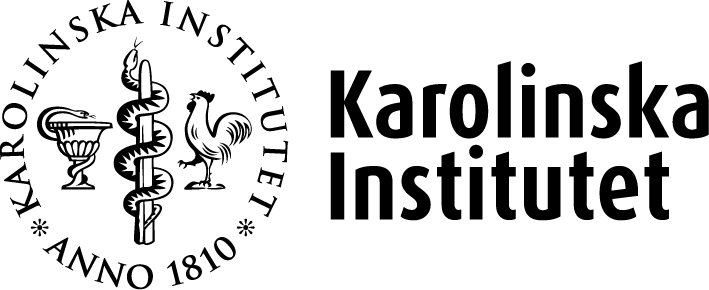 Half-time review Doctoral educationHalf-time review Doctoral educationDnr:Name of doctoral studentName of doctoral studentPersonnummer (yymmdd-xxxx)Title of doctoral projectTitle of doctoral projectTitle of doctoral projectMain supervisorCo-supervisorCo-supervisorCo-supervisorCo-supervisorCo-supervisorAdmission to doctoral education (date): Public defence is planned to (semester): Public defence is planned to (semester): Accumulated activity (activity in Ladok + activity present semester up to half-time review):  Accumulated activity (activity in Ladok + activity present semester up to half-time review):  Accumulated activity (activity in Ladok + activity present semester up to half-time review):        %       %  I have achieved the course requirements expected at half-time (as stated in the enclosed Ladok transcript)   I have not achieved the course requirements due to the following reason:       I have achieved the course requirements expected at half-time (as stated in the enclosed Ladok transcript)   I have not achieved the course requirements due to the following reason:       I have achieved the course requirements expected at half-time (as stated in the enclosed Ladok transcript)   I have not achieved the course requirements due to the following reason:       I have achieved the course requirements expected at half-time (as stated in the enclosed Ladok transcript)   I have not achieved the course requirements due to the following reason:       I have achieved the course requirements expected at half-time (as stated in the enclosed Ladok transcript)   I have not achieved the course requirements due to the following reason:      Date Time Location Name, titleKI-department/section (or University)Relevant expertiseRelevant expertiseName, titleKI-department/section (or University)Relevant expertiseRelevant expertiseName, titleKI-department/section (or University)Relevant expertiseRelevant expertiseI certify that I have discussed scientific writing (including reference management, plagiarism, self-plagiarism and copyright) with my supervisor on the basis of an iThenticate text matching report of my literature review.* I certify that I am aware that ethical permit(s) might be required for my research project and that I have read and understood, when relevant, any existing permit application. I am aware of my responsibility in ensuring that ethical permits are obtained and adhered to. I certify that I have discussed scientific writing (including reference management, plagiarism, self-plagiarism and copyright) with my supervisor on the basis of an iThenticate text matching report of my literature review.* I certify that I am aware that ethical permit(s) might be required for my research project and that I have read and understood, when relevant, any existing permit application. I am aware of my responsibility in ensuring that ethical permits are obtained and adhered to. DateSignature    (or EduSign)I certify that that I have discussed scientific writing (including reference management, plagiarism, self-plagiarism and copyright) with my doctoral student on the basis of an iThenticate report.I certify that my doctoral student and I have discussed ethical permits and ethical regulations. I am aware of my responsibility in ensuring that ethical permits are obtained and adhered to.I certify that that I have discussed scientific writing (including reference management, plagiarism, self-plagiarism and copyright) with my doctoral student on the basis of an iThenticate report.I certify that my doctoral student and I have discussed ethical permits and ethical regulations. I am aware of my responsibility in ensuring that ethical permits are obtained and adhered to.Name Name DateSignature   (or EduSign)I hereby appoint the proposed half-time committee and endorse the date as being appropriate for the 
half-time reviewI hereby appoint the proposed half-time committee and endorse the date as being appropriate for the 
half-time reviewDateSignature   (or EduSign)Name of doctoral studentThe doctoral student: Progress towards realising the outcomes of a doctoral degreeComments and recommendations:The doctoral student: Progress towards independenceComments and recommendations:Doctoral student: Overall performance at the half time seminar Comments and recommendations: Doctoral education project: Progress and time plan Comments and recommendations:Doctoral education project: Plans for the remaining doctoral education Comments and recommendations:Supervision: Scope and structure Comments and recommendations: Supervision: Plans for the remaining doctoral educationComments and recommendations:Courses and other learning activities: Plans for the remaining doctoral educationComments and recommendations:Ethical mattersComments and recommendations:We believe there are reasons for the department to perform an extra, or more thorough follow-up of this doctoral student (please give the reasons below or contact the director of doctoral studies at the department)  Yes  NoComments and recommendations: Above are the comments and recommendations of the half-time committee. I sign on behalf of the entire half-time committeeAbove are the comments and recommendations of the half-time committee. I sign on behalf of the entire half-time committeeName Name DateSignature    (or EduSign)I confirm I have read the comments from the half-time committee I confirm I have read the comments from the half-time committee DateSignature   (or EduSign)